Huntingdon Valley United Methodist ChurchSaturday, November 9, 2019 10:00AM – 4:00PM9:00AM Doors Open, Gathering, Late Registration10:00 AM Opening Worship10:40 AM Session One11:30 AM Break11:50 AM Session TwoLunch 12-11:45 PM Session Three2:45 Session Four3:00 PM Break3:20 PM Closing Worship & Communion4:00 PM Event ConcludesRegister at - https://wesleyancovenant.org/Transformed/Or see Pastor Dave or Pat for informationCost to Register: $20.00Cost for Lunch & Refreshments: Donation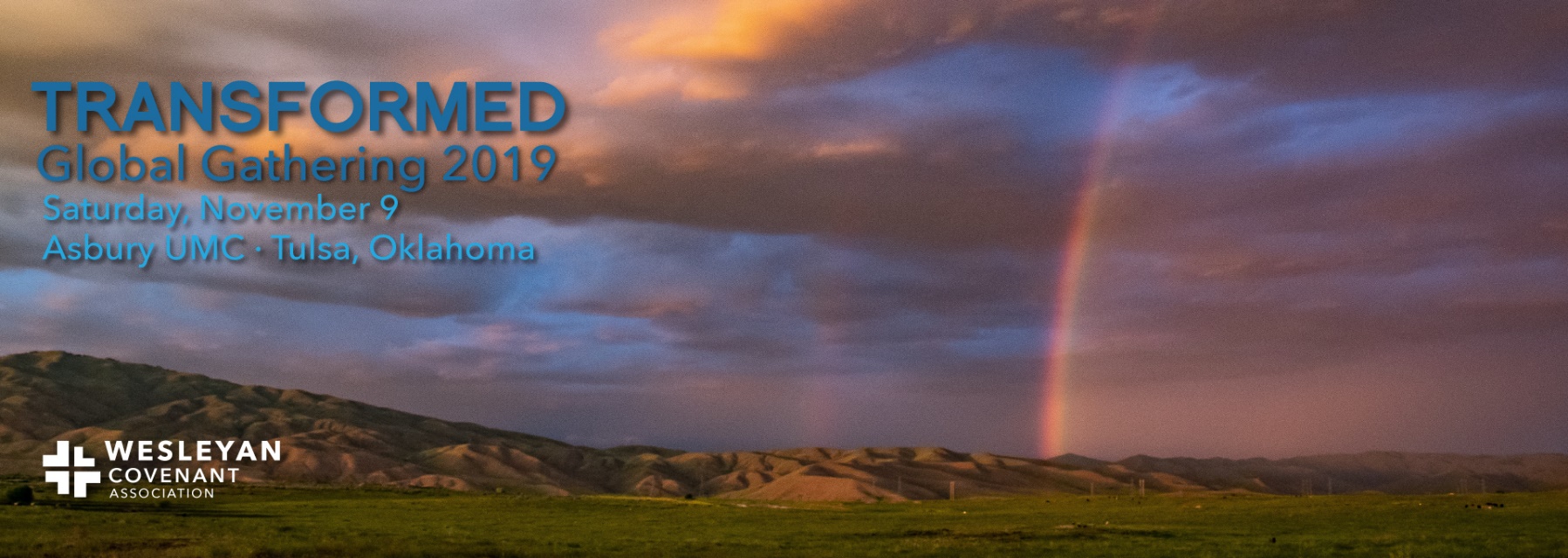 Huntingdon Valley United Methodist ChurchSaturday, November 9, 2019 10:00AM – 4:00PM9:00AM Doors Open, Gathering, Late Registration10:00 AM Opening Worship10:40 AM Session One11:30 AM Break11:50 AM Session TwoLunch 12-11:45 PM Session Three2:45 Session Four3:00 PM Break3:20 PM Closing Worship & Communion4:00 PM Event ConcludesRegister at - https://wesleyancovenant.org/Transformed/Or see Pastor Dave or Pat for informationCost to Register: $20.00Cost for Lunch & Refreshments: DonationSpeakersWilliam AbrahamAlbert Cook Outler Professor Wesley StudiesDallas, TXShane BishopSenior Pastor, Christ United Methodist ChurchFairview Heights, ILKeith BoyettePresident, Wesleyan Covenant AssociationFredericksburg, VABob KaylorLead Pastor, Tri-Lakes United Methodist ChurchMonument, CONako KellumCo-Pastor, Tarpon Springs FUMCTarpon Springs, FLKenneth LevingstonSenior Pastor, Jones Memorial UMCHouston, TXCara NicklasAttorney - Oklahoma City, OKSpeakersWilliam AbrahamAlbert Cook Outler Professor Wesley StudiesDallas, TXShane BishopSenior Pastor, Christ United Methodist ChurchFairview Heights, ILKeith BoyettePresident, Wesleyan Covenant AssociationFredericksburg, VABob KaylorLead Pastor, Tri-Lakes United Methodist ChurchMonument, CONako KellumCo-Pastor, Tarpon Springs FUMCTarpon Springs, FLKenneth LevingstonSenior Pastor, Jones Memorial UMCHouston, TXCara NicklasAttorney - Oklahoma City, OK